VITERBO UNIVERSITY PIANO COMPETITION & CLINIC REGISTRATIONName: 							Phone:Address:						Email:Teacher:						Email: Check participation preference (one or both):Piano Competition: 9:00am – 12:00noon Do you prefer early or later in this time frame? ___________________________Repertoire – two works of contrasting style (include title of work and name of composer):1. 							2.Piano Clinic: 1:00 – 3:00pm Do you prefer early or later in this time frame? ___________________________Clinic participants receive a 20-minute lesson with Dr. Haupert or Dr. Kovacovic.Please save and send registration via email to:  Dr. Mary Ellen Haupert – mehaupert@viterbo.eduREGISTRATION DEADLINE: January 20, 2018Complimentary Lunch at noon in the Recital Hall Lobby.Announcement of Winners: 12:15pmMary Ellen Haupert spreads her musical abilities between her roles as music director for Roncalli Newman Parish and as a tenured professor of music at Viterbo University. She holds a B.A. in music education with emphases in piano/flute performance from the College of St. Scholastica, as well as an M.M. and a Ph.D. in piano performance practice from Washington University in St. Louis.  Haupert is founder/artistic director of Viterbo University’s One-of-a-Kind Chamber Music Series, which features repertoire tied to a particular style or composer. Recordings generated from the One-of-a-Kind series include a CD featuring Louise Farrenc’s Sonata for Piano and Cello in B-flat Major, Op. 46 and the Sonata for Piano and Violin in A Major, Op. 39 with violinist Nancy Oliveros and cellist Kirsten Whitson in July, 2012, as well as Farrenc’s two piano trios, Opus 33 and 34 with Nancy Oliveros and cellist Laura Sewell in June 2014, both on the Centaur label. 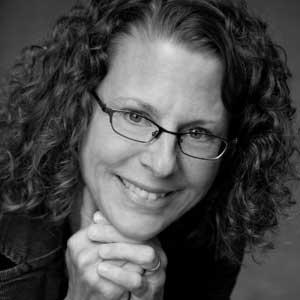 Haupert has received Viterbo University’s most prestigious teaching awards, Teacher of the Year (2014) and the Alec Chui Memorial Award (2012) for her dedication to active learning and student scholarship.  She was a Research Fellow with the D.B. Reinhart Institute for Ethics and Leadership (2015 – 16): the culmination of her study was a publication in the Athens Journal of Humanities and Arts – “Weaving Words and Music – Fostering a Meaningful Intercultural Exchange through Music Composition.”  Her theory pedagogy has been widely presented internationally, most notably at the International Conferences on Fine and Performing Arts (Athens, Greece, 2010 and 2016), the International Conference on Education and New Technologies (Barcelona, Spain, 2009, 2012, 2013, and 2016).Paul Kovacovic enjoys a career that spans both classical and popular styles. He has been the guest soloist with several orchestras as well as the accompanist for artists such as singer-songwriter Ann Reed and Las Vegas entertainer and television host Tony Sandler. Kovacovic has concertized across the United States and Czech Republic, and he has won first prizes in the Thursday Musical, Schubert Club, and Indiana University Piano Concerto Competitions. 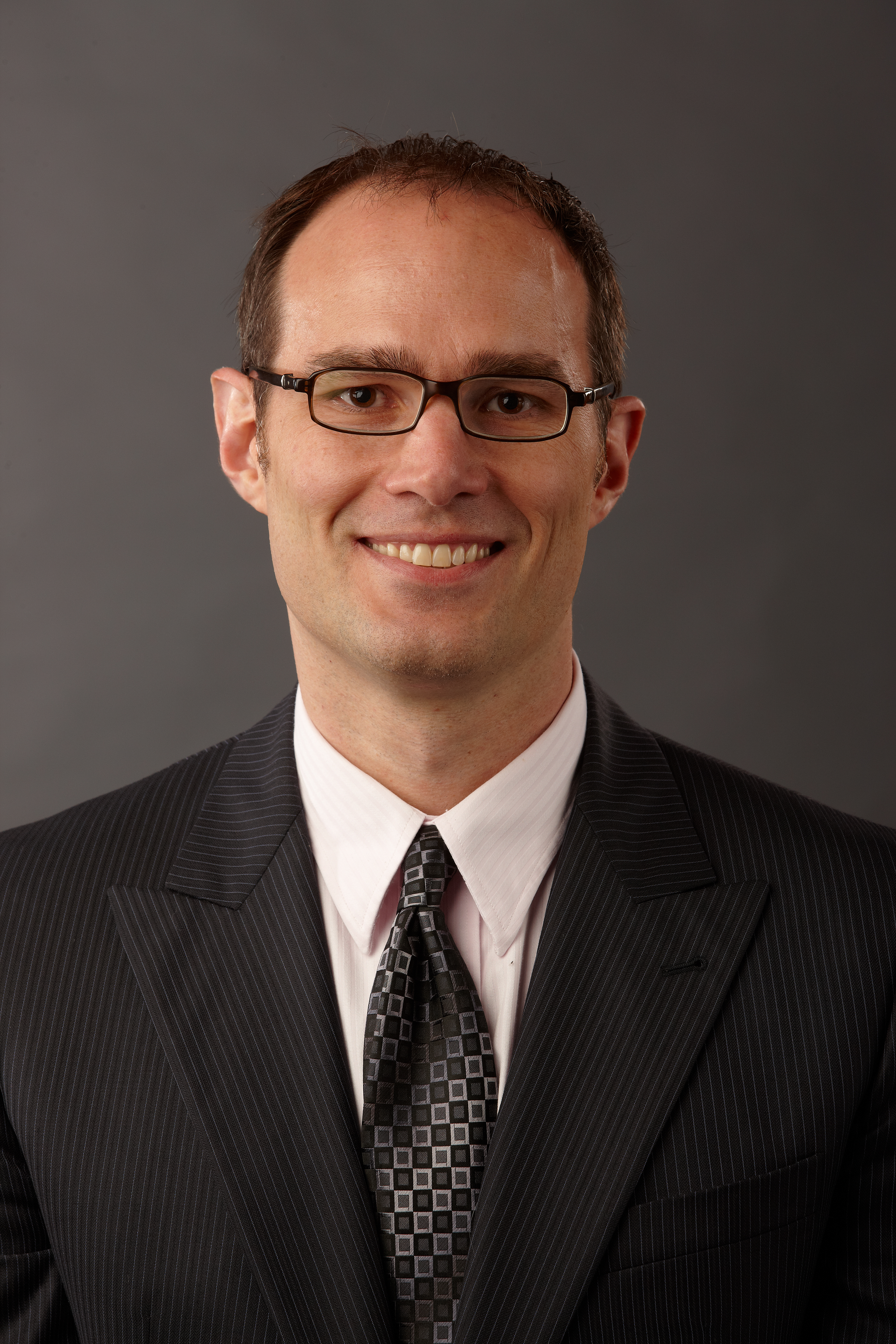 Kovacovic was an accompanist and coach for the Florida Grand Opera in Miami and has also worked with several theater companies in his home state of Minnesota, including the Minnesota Opera, Ordway Center for the Performing Arts, and Chanhassen Dinner Theatre. Paul loves to teach and compose as well as perform. His piece Variations Catastrophiques won the Eric Stokes Song Contest and was performed by the new music ensemble Zeitgeist. Other performed compositions include Legend (violin concerto), Through the Darkness (piano concerto), To Earth and Back (symphony), and Our Voice of Truth (chorus). Kovacovic enjoys writing for young pianists and school ensembles as well.Kovacovic studied piano at Indiana University with Edward Auer and at the University of Minnesota with Alexander Braginsky. He has also studied composition at the European American Musical Alliance in Paris with students of legendary pedagogue Nadia Boulanger and at film scoring workshops in New York, Los Angeles, and Miami.